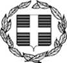 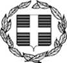 ΕΛΛΗΝΙΚΗ ΔΗΜΟΚΡΑΤΙΑΝΟΜΟΣ ΦΘΙΩΤΙΔΑΣΔΗΜΟΣ ΛΑΜΙΕΩΝΔΙΕΥΘΥΝΣΗ ΥΠΟΔΟΜΩΝ ΚΑΙ ΤΕΧΝΙΚΩΝ ΕΡΓΩΝΤΜΗΜΑ ΟΔΟΠΟΙΙΑΣ ΚΑΙ ΚΥΚΛ. ΡΥΘΜΙΣΕΩΝΔ/νση: Φλέμινγκ και Ερυθρού Σταυρού,  Λαμία,  ΤΚ. 35131Πληροφορίες: Σ.Ριζος.Τηλ: 22313-51542Email: rizos@lamia-city.grΥΠΗΡΕΣΙΑ: «Σχέδιο Φόρτισης Ηλεκτρικών Οχημάτων (Σ.Φ.Η.Ο.) Δήμου Λαμιέων»Αρ. μελέτης: 89/2021Π/Υ: 59.520,00 € συμπεριλαμβανομένου ΦΠΑ 24% (Ποσό χωρίς ΦΠΑ: 48.000,00 €, ΦΠΑ: 11.520,00 €) Π/Υ ΕΤΟΥΣ: 2021ΚΑ 30.6162.0069ΧΡΗΜΑΤΟΔΟΤΗΣΗ: Πράσινο ΤαμείοCPV: 79415200-8: Υπηρεσίες παροχής συμβουλών σε θέματα σχεδιασμού  Α/ΑΜΟΝ. ΜΕΤΡ.ΠοσότηταΚαθ. Αξία (€)Τιμή Φ.Π.Α. (€)ΣΥΝΟΛΟ(1)(2)(3)(4)(5)(6)=(5)+(4)ΠαραδοτέοΚατ' αποκ.1Καθαρό Σύνολο:Καθαρό Σύνολο:Φ.Π.Α. 24%:Φ.Π.Α. 24%:Τελικό Σύνολο:Τελικό Σύνολο: